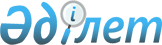 Қазақстан Республикасы Үкiметiнiң 1996 жылғы 4 қыркүйектегi N 1087 қаулысына өзгерiстер енгiзу туралыҚазақстан Республикасы Үкiметiнiң Қаулысы 1997 жылғы 12 ақпандағы N 202
     Қазақстан Республикасының Үкiметi қаулы етедi:
     "Қазақстан Республикасының Дәрменсiз мемлекеттiк кәсiпорындарын
санациялау және жою жөнiндегi ведомствоаралық комиссиясының жаңа
құрамы туралы" Қазақстан Республикасы Үкiметiнiң 1996 жылғы 4
қыркүйектегi N 1087 қаулысына мынадай өзгерiстер енгiзiлсiн:
     Қазақстан Республикасы Дәрменсiз мемлекеттiк кәсiпорындарын
санациялау және жою жөнiндегi ведомствоаралық комиссиясының
құрамына мыналар енгiзiлсiн:
     Жәрменов Б.Б.            - Қазақстан Республикасы Экономика
                                министрiнiң орынбасары
     Нұрмағамбетов А.М.       - Қазақстан Республикасы Еңбек
                                және халықты әлеуметтiк қорғау
                                министрiнiң орынбасары
     Қажыбаев А.Қ.            - Қазақстан Республикасы Өнеркәсiп
                                және сауда министрiнiң орынбасары,
                                Қорғаныс өнеркәсiбi жөнiндегi
                                комитетiнiң төрағасы
     Ержанов О.С.             - Қазақстан Республикасы Ұлттық
                                Банкi төрағасының орынбасары
     Сатыбалдин Ғ.Қ.          - Қазақстан Республикасы Аппаратының
                                Кәсiпорындарды реформалау бөлiмi
                                меңгерушiсiнiң орынбасары
     Ушуров И.А.              - Қазақстан Республикасы Үкiметi
                                Аппаратының Заң бөлiмi
                                меңгерушiсiнiң бiрiншi орынбасары





          М.К.Кетебаев, Х.А.Оспанов, Ә.М.Бәйменов, Г.Г.Старостенко,
С.Ғ.Майдыров, А.А.Досекенов аталған құрамнан шығарылсын.





     Қазақстан Республикасының
        Премьер-Министрi


					© 2012. Қазақстан Республикасы Әділет министрлігінің «Қазақстан Республикасының Заңнама және құқықтық ақпарат институты» ШЖҚ РМК
				